Bibliotecas:Bienvenidos a http://www.e-libro.come-Libro es el futuro de la investigación científica. Este sistema pone al servicio de todas las bibliotecas y de usuarios de banda ancha los más importantes contenidos académicos, textos, apuntes de cátedra, artículos de revistas científicas y de investigaciones.¡QUÉ REGALAZO DE LA UNESCO PARA LA HUMANIDAD ENTERA!  Ya está disponible en Internet, a través del sitio: www.wdl.orgEUMED.NET (Gratuita) http://www.eumed.net/libros / index.htm  Enciclopedia y biblioteca Virtual de las ciencias sociales, Económicas y jurídicas. En este sitio web puede encontrar gratis y accesible libremente, el texto completo de diccionarios, libros, cursos, revistas, vídeos y presentaciones multimedia sobre Economía, Derecho y otras Ciencias Sociales.BIBLIOTECA VIRTUAL MIGUEL DE CERVANTES (Gratuita) http://www.cervantes.es La biblioteca virtual miguel de cervantes tiene como objetivo la difusión de la literatura y las letras hispanoamericanas en el mundo, y ofrece en la actualidad libre acceso a través de la red a sus fondos, compuestos por 28.000 registros bibliográficos en diferentes modalidades (texto, imagen, vídeo, audio y formatos combinados). LIBRO DOT (Gratuita) http://librodot.blogspot.com Librodot es un sitio que ofrece libros gratuitos en formato Word y PDF. Con más de 8.400 títulos, permite la consulta por orden alfabético de los autores, la lectura en pantalla o la descarga.Albatros Media es la primera fundación comprometida, a largo plazo, en realizar y distribuir gratuitamente producciones educativas para la región, formalizando alianzas estratégicas con medios televisivos, universidades y diversas organizaciones, fortaleciendo objetivos de conciencia pública. Captamos la atención de nuestra tele-audiencia con campañas entretenidas, educativas e inspiradoras.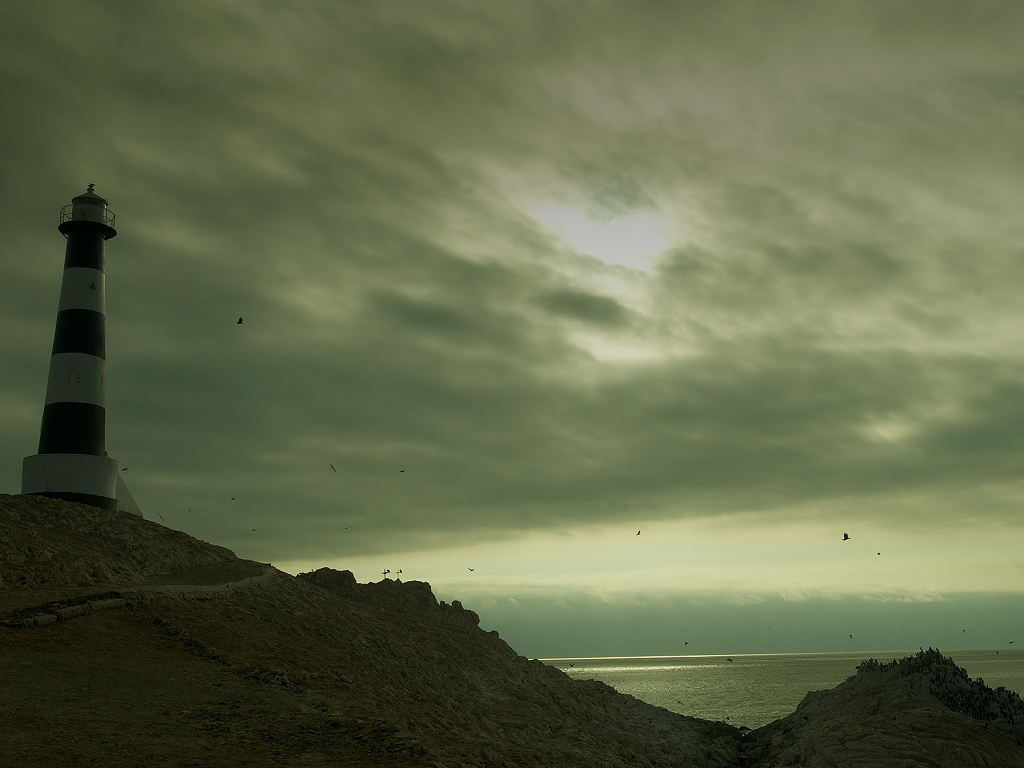 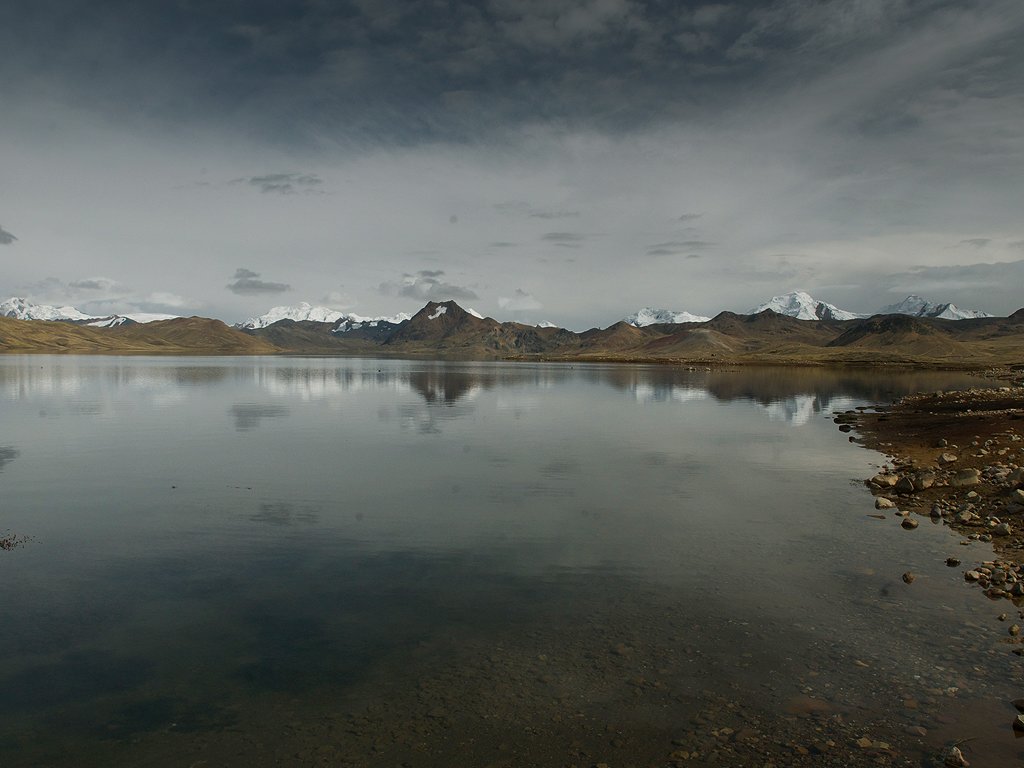 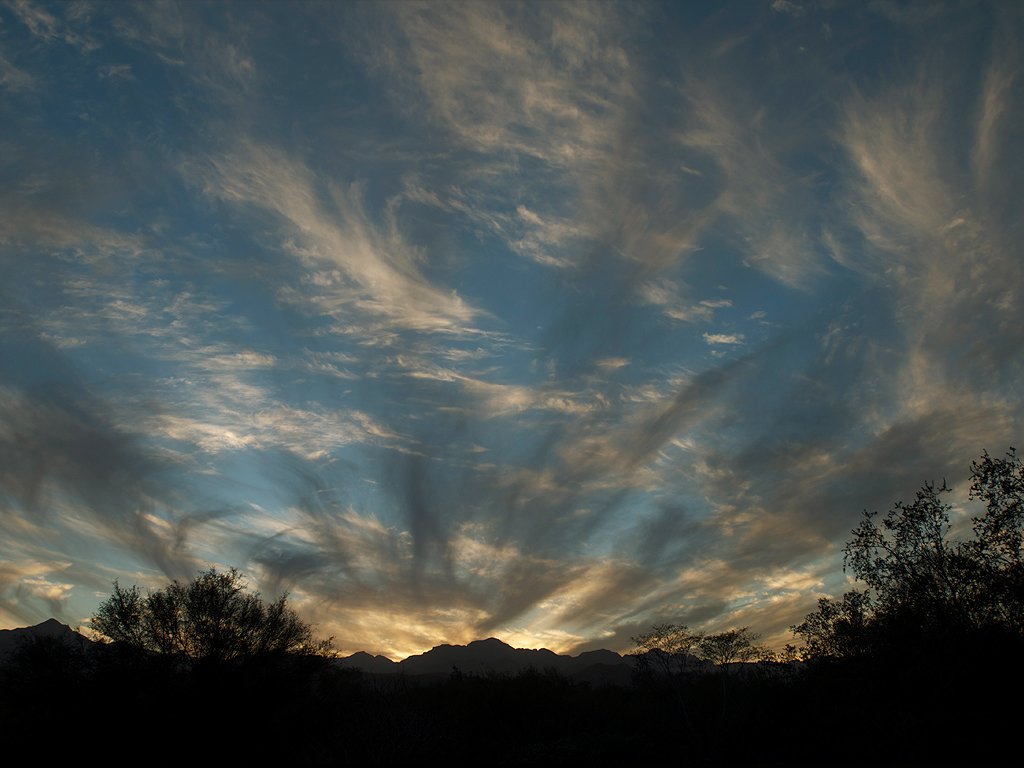 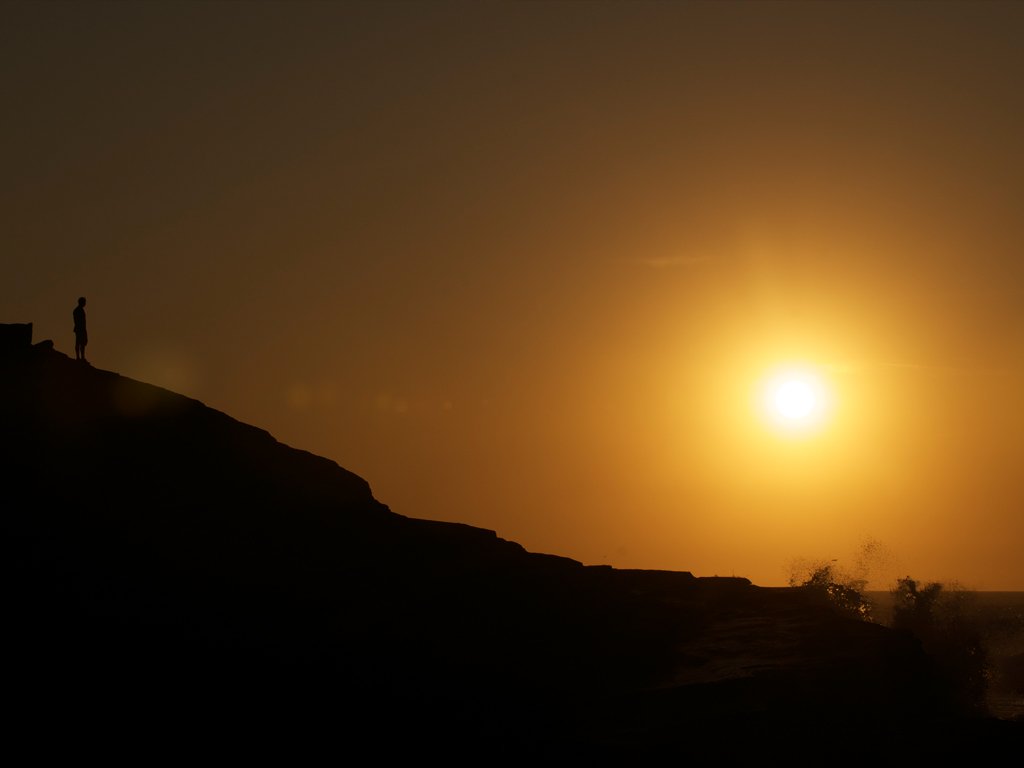 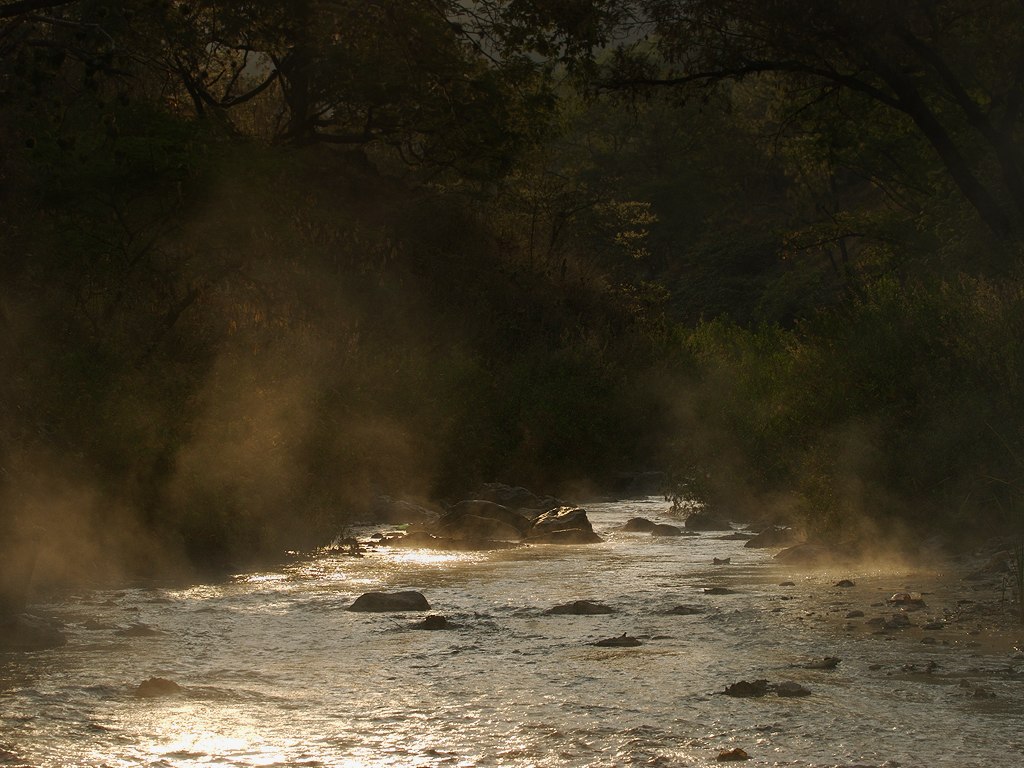 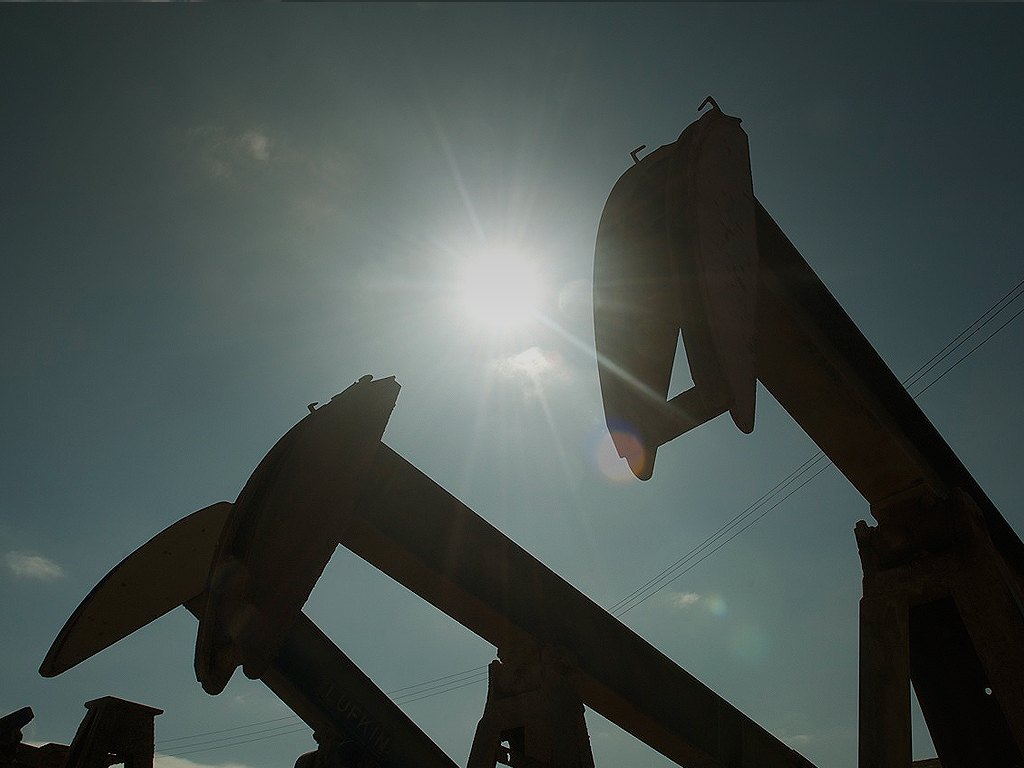 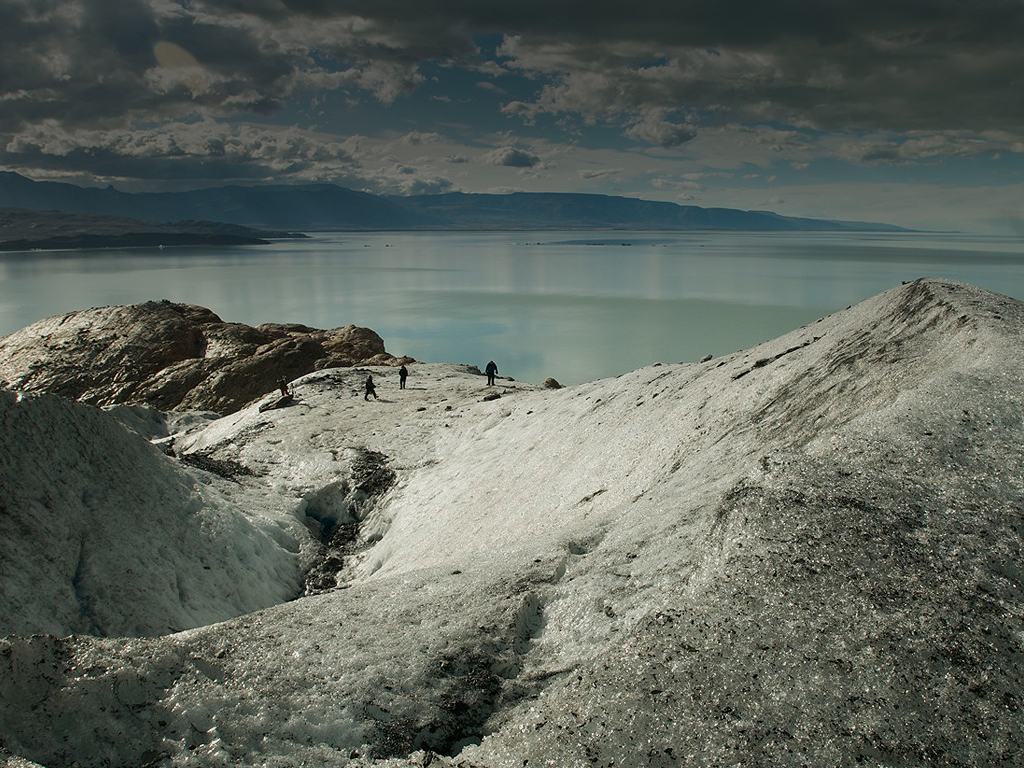 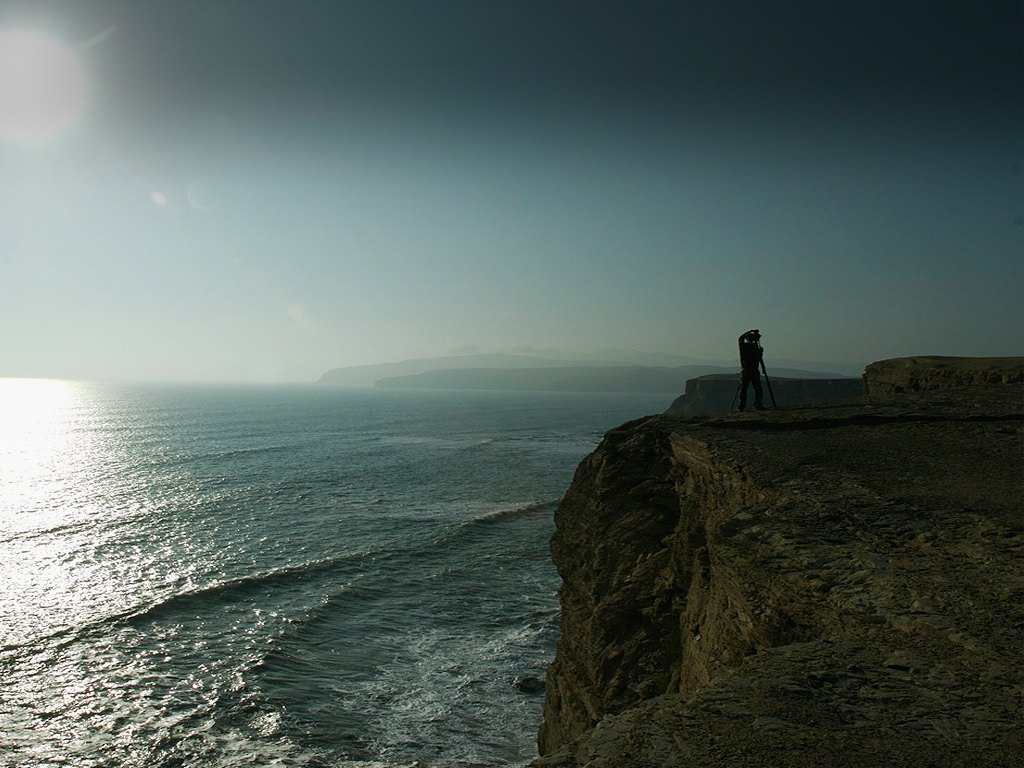 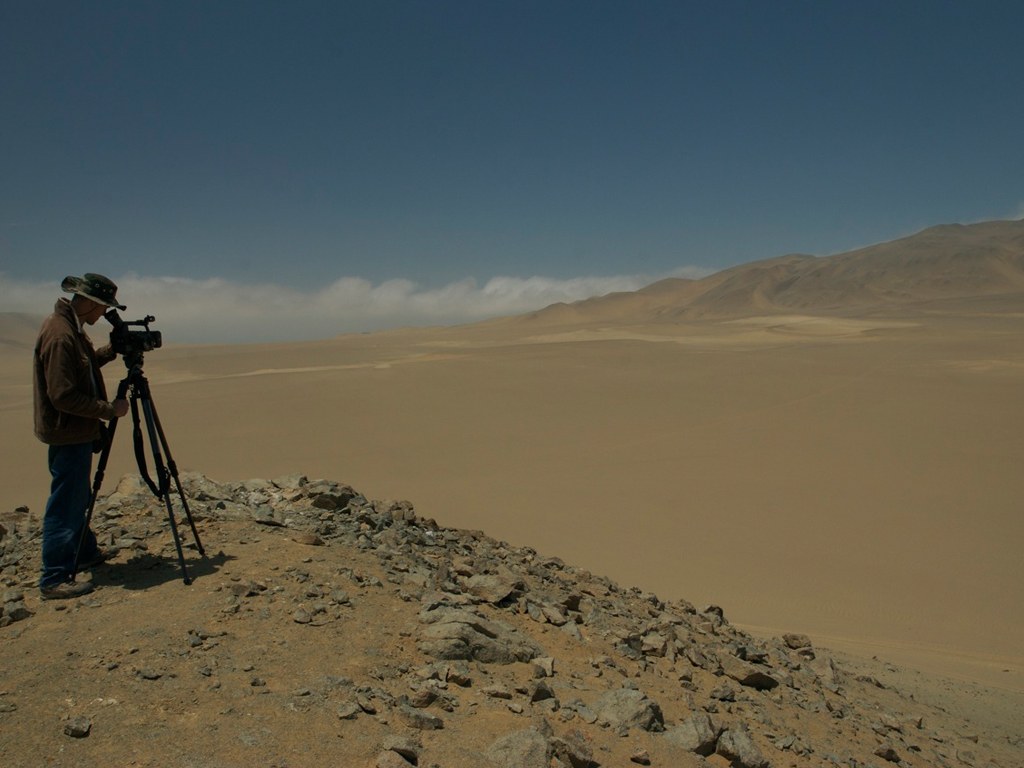 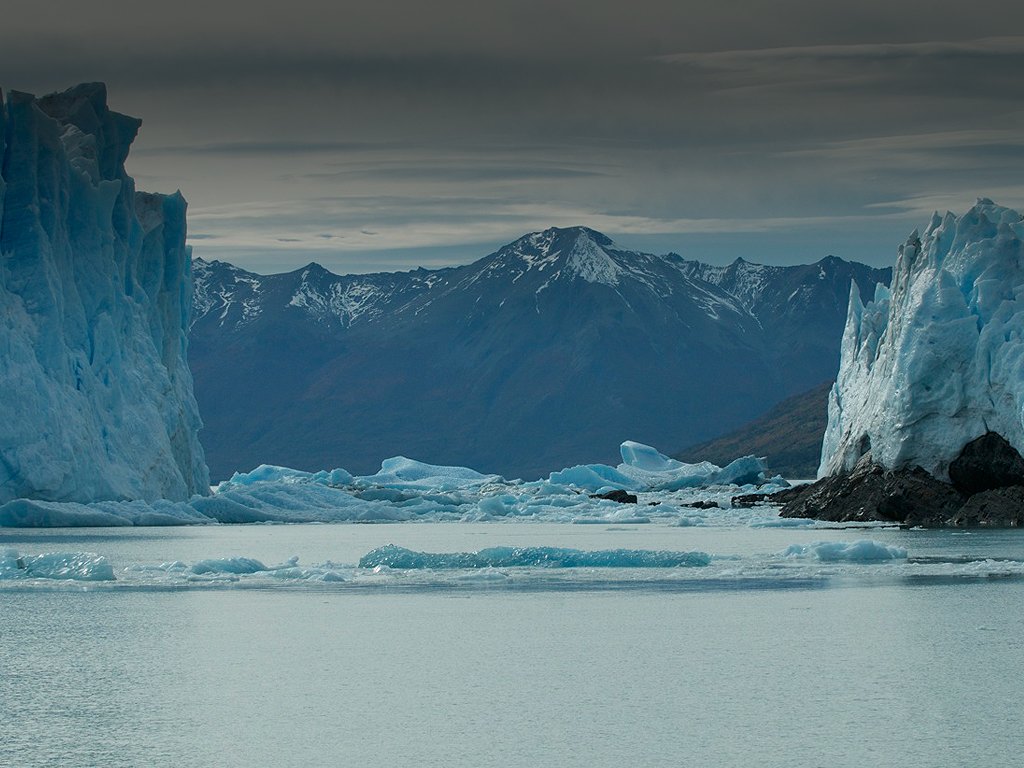 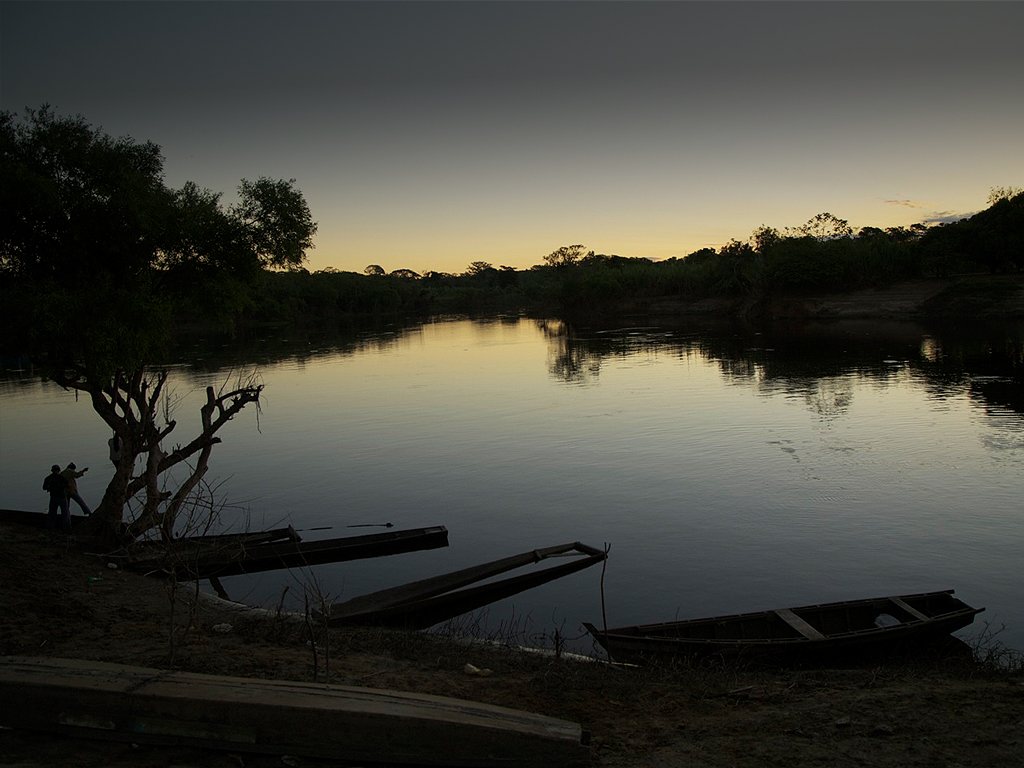 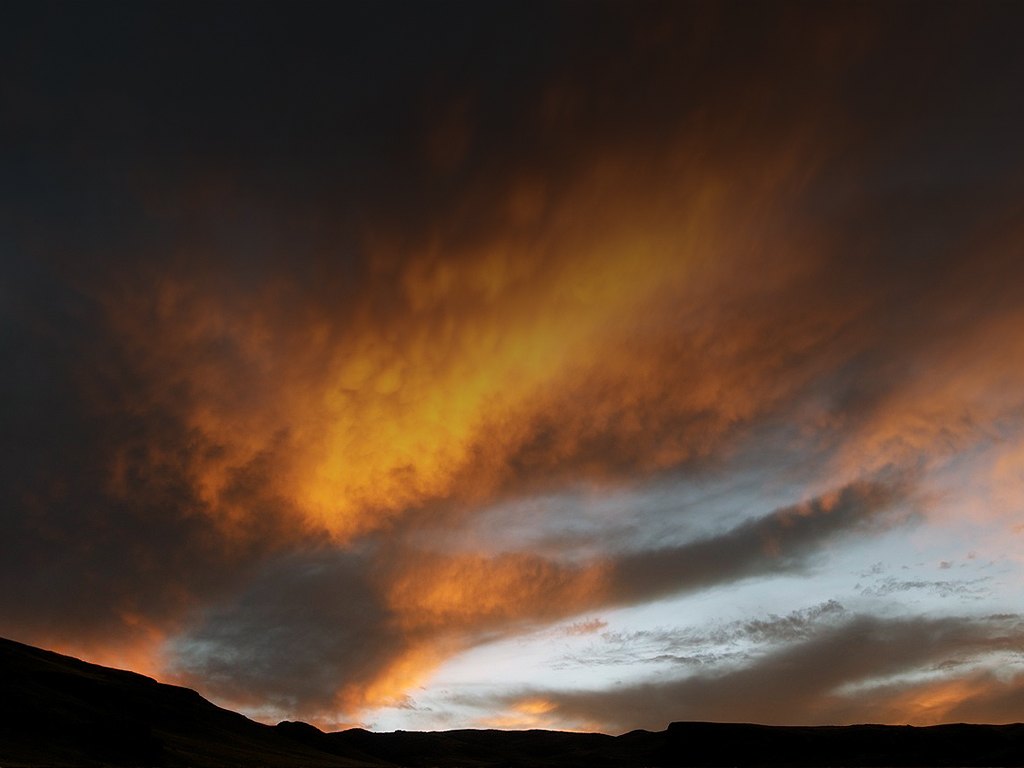 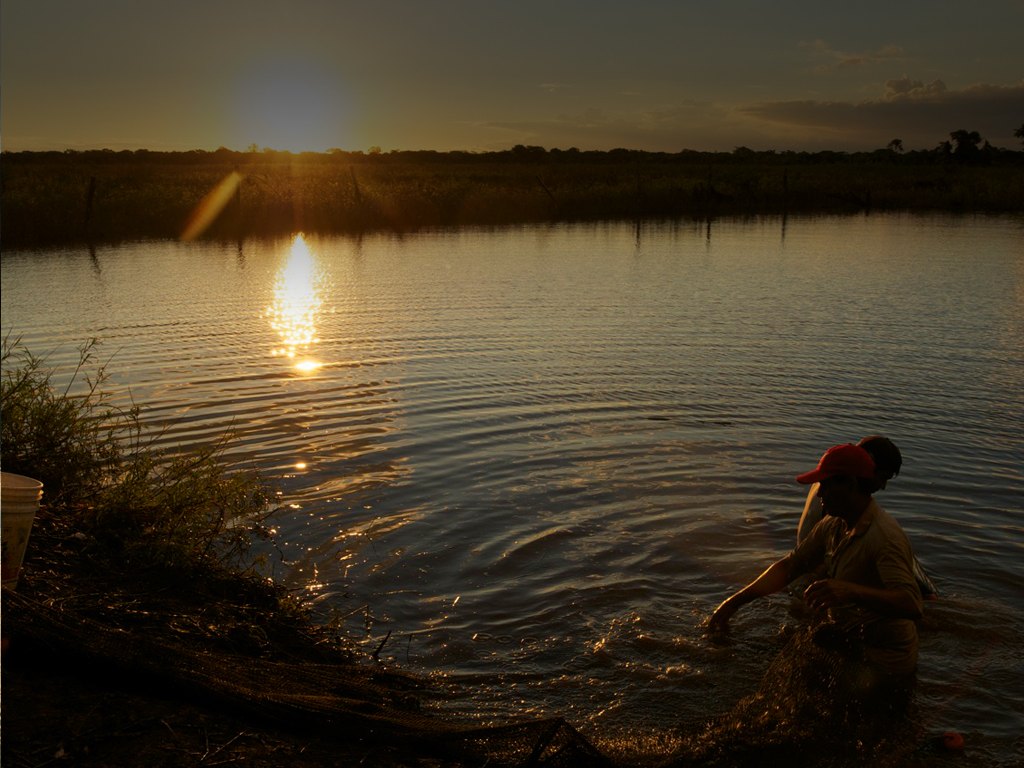 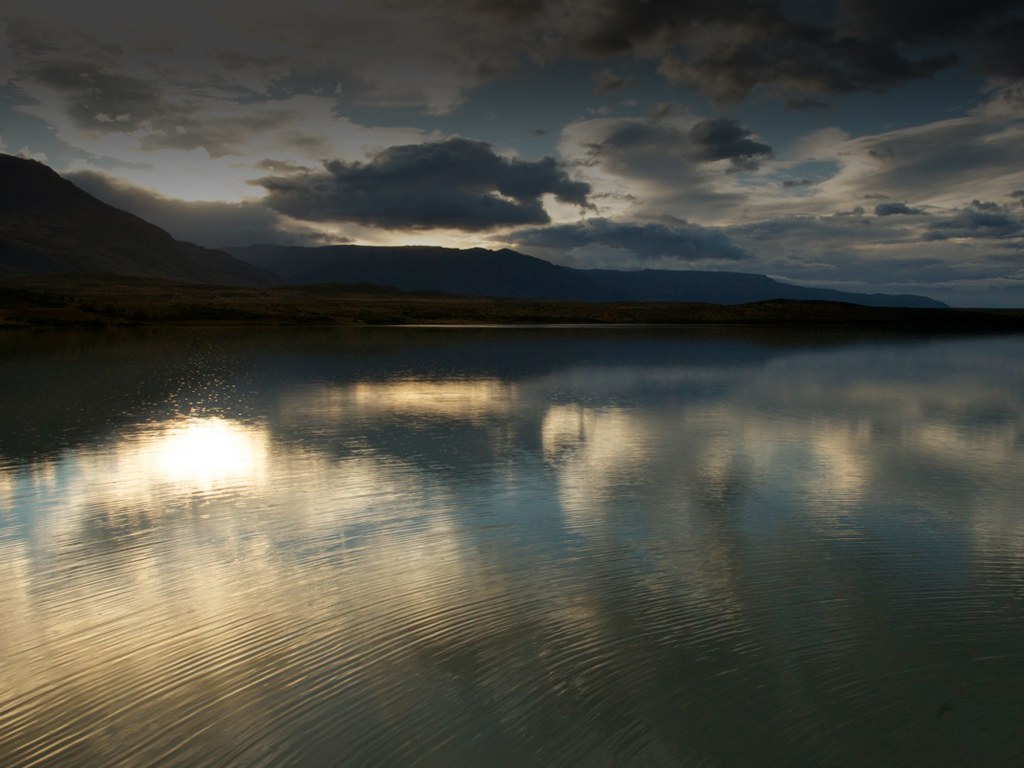 http://www.albatrosmedia.netLicenciatura en Informática http://www.aulaclic.es/http://office.microsoft.com/es-hn/training/?CTT=97http://ofimaticabtc4.galeon.com/http://www.sentirmagia.com/2010/02/manual-excel-2007-gratis.htmhttp://www.baycongroup.com/excel2007/03_excel.htmhttp://www.slideshare.net/cortiz97/manual-de-power-point-2007http://www.youtube.com http://www.oracle.com Licenciatura en Administraciónhttp://www.mitecnologico.com/Main/AdministracionFinancieraIhttp://finanzaspracticas.com.mx/1739-Que-es-la-administracion-financiera.note.aspxhttp://www.aranzadi.es/index.php/informacion-juridica/casos-practicos/http://www.tematika.com/libros/negocios_y_cs__economicas--10/management_y_gestion--2/motivacion--4/el_patito_feo_se_va_a_trabajar--430145.htmhttp://es. Wikipedia.org/wiki/responsabilidad_social_corporativahttp://pensamientocomplejo.com.arLicenciatura en Derechowww.ofdnews.com/comentarios/2175_0_1_0_C/http://www.legalinfo-panama.com/legislacion/legalinks.htmlhttp://pdba.georgetown.edu/Constitutions/Panama/panama1994.htmlhttp://ejuridica.com/http://www.apuntesjuridicos.com/contenidos2/derecho-penal-panama.htmlhttp://mensual.prensa.com/mensual/contenido/2005/03/26/hoy/opinion/169861.htmlwww.wikilearning.com/las_ramas_del_ordenamiento_juridico-wkccp-6265-19.htmwww.monografias.com/trabajos/epistemologia2/epistemologia2.shtmlhttp://usuarios.iponet.es/ddt/problemasfilosofia.htmwww.filosofia.org/hem/194/esp/9430724c.htmwww.euskalnet.net/adaher/heidegger.htmwww.canalsocial.net/GER/ficha_GER.asp?id=5915&cat=filosofiawww.claudiogutierrez.com/Introduccion_a_la_etica.htmlwww.arvo.net/pdf/Curso7(2).htmwww.librolibre.org.ni/DocPo./verdad/razon/griegos/socrates.htmlwww.zubiri.org/works/spanishworks/nhd/socratesysabiduria.htmwww.luventicus.org/articulos/02A034/platon.htmlwww.filosofia.net/materiales/tem/platon.htmwww.mgar.net/var/aristote.htmwww.arbil.org/(86)broc.htmwww.contrapeso.info/articulos/5,1872,51http://www.canalsocial.net/GER/ficha_GER.asp?id=3844&cat=artehttp://collaborations.denison.edu/istmo/n07/articulos/tiempo.htmlhttp://es.wikipedia.org/wiki/%C3%89poca_hisp%C3%A1nica_(Colombia)http://members.tripod.com/~Panamahistoria/temconsquista.htmhttp://bibliotecavirtual.clacso.org.ar/ar/libros/panama/cela/tareas/tar122/06beluche.pdfhttp://www.pa/secciones/patria/3_nov.htmhttp://www.respondanet.com/spanish/admin_financiera/auditoria/smithp1/panama/pa03.htmhttp://www.organojudicial.gob.pa/http://www.organojudicial.gob.pa/index.php?option=com_content&task=view&id=13&Itemid=247http://www.organojudicial.gob.pa/index.php?option=com_content&task=view&id=11&Itemid=245http://www.organojudicial.gob.pa/index.php?option=com_content&task=view&id=5502&Itemid=435http://www.organojudicial.gob.pa/index.php?option=com_content&task=view&id=5503&Itemid=436http://www.organojudicial.gob.pa/index.php?option=com_content&task=view&id=5504&Itemid=437http://www.organojudicial.gob.pa/index.php?option=com_content&task=view&id=5509&Itemid=438http://www.organojudicial.gob.pa/index.php?option=com_content&task=view&id=5508&Itemid=439http://www.organojudicial.gob.pa/index.php?option=com_content&task=view&id=5505&Itemid=440La Regulación Constitucional de la Administración de Justiciahttp://www.uc3m.es/uc3m/inst/MGP/conspan7.htmhttp://www.organojudicial.gob.pa/index.php?option=com_content&task=view&id=5602&Itemid=501http://pdba.georgetown.edu/Comp/Judicial/Suprema/composicion.htmlhttp://www.uc3m.es/uc3m/inst/MGP/JCI/02-panama.htmLa justicia constitucional en Panamáprofesorado y docencia superior http://www.uem.es/bucm/psi/guiaredapa.htm http://www.uoc.edu/dt/cat/roig1204pdf Pedagogía universitaria / Universidad Mayor de San Andrés, La Paz, 15 de abril de 1971http://educacionenbolivia.com/art5.htmEl docente universitario ante el desafío de su formación pedagógica y didáctica / elba martinez de dueri / ascun men – u. pedagógica nacional –u. externado de colombia 7, 8 y 9 de noviembre de 2007http://www.ascun.org.co/eventos/ascun50/elbamartinez.pdfCompetencias deseables de un docente universitario en el uso de las tecnologías de información y comunicación / Patricia Toro , Patricia Ochoa ,  Gustavo Villegas  Claudia Zea  2007http://www.uninorte.edu.co/divisiones/iese/lumen/ediciones/5/articulos/competencias.pdfAspectos básicos de la formación basada en competencias / tobón sergio / proyecto mesesup, 2006http://www.uv.mx/facpsi/proyectoaula/documents/Lectura5.pdfQué aporta internet al cambio pedagógico en la educación superior? / manuel area moreira / universidad de la laguna / /2009http://www.uv.mx/facpsi/proyectoaula/documents/Lectura5.pdfÁLVAREZ DE ZAYAS RM. El diseño curricular en la educación médica cubana. Revista Pedagogía Universitaria. 1996;1(1) [Sitio consultado: 10/12/06]. Dirección URL: http://eduniv.mes.edu.cu/03-Revistas-Cientificas/Pedagogia-Universitaria/1996/1/189496104.pdf http://www.uoc.edu/_desarrollo/Mosaic/Web_2007_02/tfc/tfc0406/glosario/glosario.htmhttp://www.educarchile.cl/web_wizzard/visualiza.asp?id_proyecto=3&id_pagina=308&posx=4&posy=3www.slideshare.net/www.eduteka.org/modulos.php?catx=4&idSubX=122http://www.youtube.com/watch?v=Nq8AWSIPHnIhttp://cdu.cnc.una.py/docs/cnc/grupos/gagne/body.htmlhttp://www.cinterfor.org.uy/public/spanish/region/ampro/cinterfor/publ/dis_curr/pdf/cap8.pdf. PLANEAMIENTO DIDÁCTICOhttp://www.cinterfor.org.uy/public/spanish/region/ampro/cinterfor/publ/dis_curr/pdf/cap9.pdf.  CÓMO HACER EL PLANEAMIENTO DIDÁCTICOModelos didácticos y Estrategias de Enseñanza en el espacio europeo de la educación superior. Documento recuperado el 7 de julio de 2010 en  http://www.tendenciaspedagogicas.com/Articulos/2010_15_04.pdf.Guía para la planificación didáctica de la docencia universitaria. Documento recuperado el 7 de julio en :http://portales.puj.edu.co/didactica/Archivos/PlanificacionCurricular/GuiaPlanificacion.pdfLOS DOCENTES: FUNCIONES, ROLES, COMPETENCIAS NECESARIAS, FORMACIÓN. Dr. Pere Marquès Graells, 2000 recuperado el 7 de julio de 2010 en: http://peremarques.pangea.org/docentes.htm.